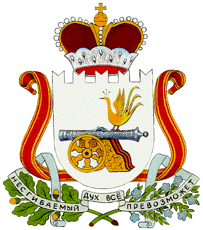 АДМИНИСТРАЦИЯ КРУТОВСКОГО СЕЛЬСКОГО ПОСЕЛЕНИЯПОСТАНОВЛЕНИЕ	ПРОЕКТот  _______2023    № _____О внесении  изменений в  Административный регламент  Администрации      Крутовского сельского    поселения   по    предоставлениюмуниципальной         услуги             «Перевод жилого помещения  в  нежилое   помещениеи нежилого помещения в жилое  помещение», утвержденный  постановлением  АдминистрацииКрутовского  сельского  поселения  от 24.09.2012 №32В соответствии с Порядком разработки и утверждения административных регламентов предоставления муниципальных (государственных) услуг в Администрации Крутовского сельского поселения, утвержденным постановлением Администрации Крутовского сельского поселения от 09.04.2020 №22, руководствуясь Уставом муниципального образования Крутовское сельское поселение (новая редакция),  Администрация Крутовского сельского поселения ПОСТАНОВЛЯЕТ:1. Внести в Административный регламент Администрации Крутовского сельского поселения по предоставлению  муниципальной услуги  «Перевод жилого помещения в нежилое помещение и нежилого помещения в жилое помещение», утвержденный постановлением Администрации Крутовского сельского поселения   от 24.09.2012 №32 (в  редакции постановления Администрации Крутовского сельского поселенияот 14.11.2013 № 43; от 30.03.2015 №16; от 29.10.2015 №27; от 10.06.2016 №31, от 05.12.2017 №58, от 02.07.2018 №35, от 11.04.2019 №20, от 19.09.2022 №45)  следующие изменения:1) пункт 2.6.1 изложить в следующей редакции:«2.6.1. В перечень документов, необходимых для предоставления муниципальной услуги, подлежащих представлению заявителем, входят:1) Заявление о переводе помещения (приложение №1);2) Правоустанавливающие документы на переводимое помещение (подлинники или засвидетельствованные в нотариальном порядке копии), если право на переводимое помещение не зарегистрировано в Едином государственном реестре недвижимости;3) Подготовленный и оформленный в установленном порядке проект переустройства и (или) перепланировки переводимого помещения (в случае, если переустройство и (или) перепланировка требуются для обеспечения использования такого помещения в качестве жилого или нежилого помещения).4) Документ, удостоверяющий личность представителя заявителя, в случае, если за предоставлением муниципальной услуги обращается представитель заявителя.5) Протокол общего собрания собственников помещений в многоквартирном доме, содержащий решение об их согласии на перевод жилого помещения в нежилое помещение;6) Согласие каждого собственника всех помещений, примыкающих к переводимому помещению, на перевод жилого помещения в нежилое помещение.2.6.1.1. В случае направления заявления посредством Единого портала сведения из документа, удостоверяющего личность, представителя заявителя проверяются при подтверждении учетной записи в Единой системе идентификации и аутентификации (далее – ЕСИА).2.6.1.2. В случае, если заявление подается представителем заявителя, дополнительно предоставляется документ, подтверждающий полномочия представителя заявителя действовать от имени заявителя.2.6.1.3. В случае если документ, подтверждающий полномочия представителя заявителя выдан юридическим лицом – должен быть подписан усиленной квалификационной электронной подписью уполномоченного лица, выдавшего документ.2.6.1.4. В случае если документ, подтверждающий полномочия представителя заявителя выдан индивидуальным предпринимателем – должен быть подписан усиленной квалификационной электронной подписью индивидуального предпринимателя.2.6.1.5. В случае если документ, подтверждающий полномочия представителя заявителя выдан нотариусом – должен быть подписан усиленной квалификационной электронной подписью нотариуса, в иных случаях – подписанный простой электронной подписью.2.6.1.6. В соответствии с пунктом 3 статьи 36 Жилищного кодекса Российской Федерации уменьшение размера общего имущества в многоквартирном доме возможно только с согласия всех собственников помещений в данном доме путем его реконструкции.2.6.1.7. В соответствии с пунктом 2 статьи 40 Жилищного кодекса Российской Федерации, если реконструкция, переустройство и (или) перепланировка помещений невозможны без присоединения к ним части общего имущества в многоквартирном доме, на такие реконструкцию, переустройство и (или) перепланировку помещений должно быть получено согласие всех собственников помещений в многоквартирном доме.»;2) пункт 2.9.1 изложить в следующей редакции:«2.9.1. Отказ в переводе жилого помещения в нежилое помещение и нежилого помещения в жилое помещение допускается в случае, если:1) заявителем не представлены документы, определенные пунктом 2.6.1 настоящего Административного регламента;2) поступления в уполномоченный орган ответа на межведомственный запрос, свидетельствующего об отсутствии документа и (или) информации, необходимых для перевода жилого помещения в нежилое помещение или нежилого помещения в жилое помещение в соответствии с пунктом 2.7.1 настоящего Административного регламента, если соответствующий документ не был представлен заявителем по собственной инициативе. Отказ в переводе жилого помещения в нежилое помещение или нежилого помещения в жилое помещение по указанному основанию допускается в случае, если уполномоченный орган после получения ответа на межведомственный запрос уведомил заявителя о получении такого ответа, предложил заявителю представить документ и (или) информацию, необходимые для перевода жилого помещения в нежилое помещение и нежилого помещения в жилое помещение, предусмотренные пунктом 2.6.1 настоящего административного регламента, и не получил такие документ и (или) информацию в течение пятнадцати рабочих дней со дня направления уведомления;3) представления документов, определенных пунктом 2.6.1 настоящего Административного регламента в ненадлежащий орган;4) несоблюдение предусмотренных статьей 22 Жилищного кодекса условий перевода помещения, а именно:а) если доступ к переводимому помещению невозможен без использования помещений, обеспечивающих доступ к жилым помещениям, или отсутствует техническая возможность оборудовать такой доступ к данному помещению (при переводе жилого помещения в нежилое помещение);б) если переводимое помещение является частью жилого помещения либо используется собственником данного помещения или иным гражданином в качестве места постоянного проживания (при переводе жилого помещения в нежилое помещение);в) если право собственности на переводимое помещение обременено правами каких-либо лиц;г) если после перевода из жилого помещения в нежилое помещение исключена возможность доступа с использованием помещений, обеспечивающих доступ к жилым помещениям;д) если при переводе квартиры в многоквартирном доме в нежилое помещение не соблюдены следующие требования:- квартира расположена на первом этаже указанного дома;- квартира расположена выше первого этажа указанного дома, но помещения, расположенные непосредственно под квартирой, переводимой в нежилое помещение, не являются жилыми;е) также не допускается:- перевод нежилого помещения в жилое помещение если такое помещение не отвечает требованиям, установленным Постановлением Правительства РФ от 28 января 2006 г. № 47 «Об утверждении Положения о признании помещения жилым помещением, жилого помещения непригодным для проживания, многоквартирного дома аварийным и подлежащим сносу или реконструкции, садового дома жилым домом и жилого дома садовым домом» или отсутствует возможность обеспечить соответствие такого помещения установленным требованиям.5) несоответствия проекта переустройства и (или) перепланировки помещения в многоквартирном доме требованиям законодательства.»;3) приложение №1 к Административному регламенту изложить в следующей редакции:«Приложение №1 к Административному регламенту                                                      Администрации   Крутовского сельского                                                         поселения              по       предоставлению                                                        муниципальной          услуги      «Перевод                                                          жилого помещения в нежилое помещение                                                            нежилого помещения в жилое помещение»ЗАЯВЛЕНИЕо переводе жилого помещения в нежилое помещение и нежилого помещения в жилое помещениеПрошу предоставить муниципальную услугу_______________________________________________________________в отношении помещения, находящегося в собственности ______________________________________________________________________________________________________________________________________(для физических лиц/индивидуальных предпринимателей: ФИО, документ, удостоверяющий личность: вид документа паспорт, ИНН, СНИЛС, ОГРНИП (для индивидуальных предпринимателей), для юридических лиц: полное наименование юридического лица, ОГРН, ИНН) расположенного по адресу __________________________________________________________________(город, улица, проспект, проезд, переулок, шоссе)______________________________________________________________________________ (№ дома, № корпуса, строения)______________________________________________________________________________________________________________________________________________________________ (№ квартиры, (текущее назначение помещения (общая площадь, жилая помещения)(жилое/нежилое) площадь) из (жилого/нежилого) помещения в (нежилое/жилое)(нужное подчеркнуть)«___»_________20___ год                             __________/_________________/                                                                                    (подпись)».4) приложение 3 к  Административному  регламенту считать утратившим  силу.2. Настоящее постановление вступает в силу со дня его подписания Главой муниципального образования Крутовское сельское поселение, подлежит  размещению на официальном  сайте муниципального  образования Крутовское  сельское  поселение в информационно-телекоммуникационной сети Интернет  и  обнародованию  в местах  предназначенных  для  обнародования нормативных  правовых актов.         3. Контроль  за  исполнением  настоящего  постановления оставляю  за  собой.Глава муниципального образования Крутовское  сельское поселение                                                Н.А.ФёдоровВ Администрацию Крутовского сельского  поселенияот кого___________________________________                   (наименование заявителя – юридического лица, ___________________________________________________должность и Ф.И.О. представителя юридического лица; Ф.И.О. физического лица)почтовый адрес: __________________________________________________                   ___________________________________________________юридический адрес: ___________________________________________________                                                                                                                                                                                                                                                                                                                             (заполняется заявителем – юридическим лицом)Контактный телефон: ____________________________